   MIĘDZYSZKOLNY OŚRODEK SPORTOWY KRAKÓW-WSCHÓD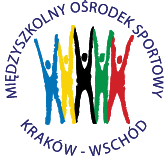 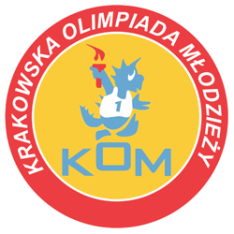 Adres: Centrum Rozwoju Com Com Zoneul. Ptaszyckiego 6 – P 09,  31 – 979 Krakówtel: 693 507 504,   email:  biuro@kom.krakow.plwww.kom.krakow.plKraków, 6.12.2022r.Komunikat KOM 2022/2023Licealiada w badmintonie drużynowym dziewcząt i chłopcówMiejsce:  hala Com Com Zone, ul. Ptaszyckiego 6.Terminy:	8.12.2022r. /czwartek/ godz. 11.45 - zawody dziewcząt		14.12.2022r. /środa/ godz. 9.30 - zawody chłopcówUczestnictwo: W zawodach biorą udział zespoły złożone z uczniów jednej szkoły ponadpodstawowej z rocznika 2003 i młodszego, w składzie maksymalnie 3 osobowym (2 uczniów + rezerwowy).Każdy uczeń musi posiadać na zawodach aktualną legitymację szkolną.REGULAMIN: Obowiązuje ten sam skład przez cały turniej. Mecz rozgrywany jest do 2 wygranych gier wg systemu A – X i B – Y. Wynik 2:0 kończy mecz, przy stanie 1:1 o końcowym rezultacie będzie decydowała gra deblowa, w której może wystąpić zawodnik rezerwowy. Wszystkie sety są rozgrywane do 11 pkt. System wyłaniania mistrza uzależniony będzie od ilości uczestniczących zespołów i ustalony zostanie przed zawodami.Klasyfikacja: zespołowa.Nagrody: za zajęcie miejsc I-III medale,  puchary, dyplomy.Organizator nie przewiduje startów PKUWAGA! Organizator zapewnia lotki do gry. Uczestnicy przynoszą własne rakietki do gry.Interpretacja regulaminu i systemu zawodów należy do organizatora.Do zawodów szczebla wojewódzkiego jeśli się odbędą, kwalifikują się 2 pierwsze zespoły.